                                                                                          Проєкт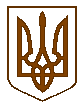 Білокриницька   сільська   радаРівненського   району    Рівненської    області(шоста чергова сесія восьмого скликання)РІШЕННЯ___  ___________ 2021 року 				                                        № ___Про затвердження проєкту землеустрою та передачу земельної  ділянки  у  власність громадянину Бурді Петру Анатолійовичу	Розглянувши проєкт землеустрою щодо відведення земельної ділянки у власність громадянину Бурді Петру Анатолійовичу для будівництва і обслуговування житлового будинку, господарських будівель і споруд (присадибна ділянка) та керуючись пунктом 34 частини 1 статті 26 Закону України “Про місцеве самоврядування в Україні”, статей 118, 121, 125, 126, 186 Земельного кодексу України, за погодженням постійної комісії з питань архітектури, містобудування, землевпорядкування та екологічної політики, сесія Білокриницької сільської радиВ И Р І Ш И Л А:Затвердити проєкт землеустрою щодо відведення земельної ділянки площею  (кадастровий номер 5624683000:02:009:0038) у власність громадянину Бурді Петру Анатолійовичу для будівництва і обслуговування житлового будинку, господарських будівель і споруд (присадибна ділянка), розташованої в межах с. Городище на території Білокриницької сільської ради  Рівненського району Рівненської області.Передати громадянину Бурді Петру Анатолійовичу у власність земельну ділянку площею  (кадастровий номер 5624683000:02:009:0038) для будівництва і обслуговування житлового будинку, господарських будівель і споруд (присадибна ділянка), розташовану в межах с. Городище на території Білокриницької сільської ради  Рівненського району Рівненської області. Громадянину Бурді Петру Анатолійовичу:здійснити державну реєстрацію права власності у Державному реєстрі речових прав на нерухоме майно та їх обтяжень;земельну ділянку використовувати за цільовим призначенням, з дотриманням вимог статей 91, 103 Земельного кодексу України та інших нормативно-правових актів.Контроль за виконанням даного рішення покласти на постійну комісію з питань архітектури, містобудування, землевпорядкування та екологічної політики сільської ради.Сільський голова                                                                Тетяна ГОНЧАРУК